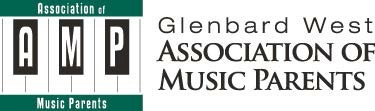 Music Program Ad BookletThe Association of Music Parents produces a program booklet for all concerts throughout the school year.  All supporters of the arts can take advantage of this opportunity to advertise their company, event, business, home crafts, services, or take out a personal ad (Family) to display your support for your student no matter what grade. This program book will be distributed at up to 9 music department curricular concerts throughout the 2018-2019 concert season.  Each page measures 5.5” x 8.5”. The price list is for printer ready art.*Note book prints in Black and White Inside Cover - $175			Full Page - $140	Business Card - $30			Half Page - $85	Home Business* - $30		Family Ad - $25	*New this year $5.00 of fee will go to Student Account*Description of your product/service, your name, phone number, email.**********************************************************Name/Company___________________________________________Contact Person____________________________________________Phone______________________ Email________________________Address__________________________________________________Ad Size____________________ Check Amount_________________Student in Music Program:___________________________________Checks Payable to: Glenbard West AMPSend or email this form with fees and artwork to:Mary LaVaque2N083 Roberta AveCarol Stream IL 60188224-678-6420gbwampprogramad@gmail.comPaypal.me/LaVaqueAds can be turned in anytime throughout the year, however now through September 20th will get your ad viewed at all concerts!Thank you for supporting the music program at Glenbard West!Glenbard West High School Music Website: http://www.glenbardwesths.org/teachers/westmusic/